                                                                                                                                            ProjektUCHWAŁA NR …….RADY MIEJSKIEJ W SIECHNICACHz dnia ……. 2020 rokuw sprawie określania szczegółowych zasad, trybu przyznawania i pozbawiania stypendium sportowego uczniom Gminy Siechnice za osiągnięte wyniki sportoweNa podstawie art. 18 ust. 2 pkt 15 ustawy z dnia 8 marca 1990 r. o samorządzie gminnym (Dz. U. z 2020 r. poz.713) w związku z  art.31 ust.3 ustawy z dnia 25 czerwca 2010 r. o sporcie (Dz. U. z 2019 r. poz. 1468 z późn. zm.) Rada Miejska w Siechnicach uchwala co następuje:Rozdział 1.Postanowienia ogólne§ 1.Celem wspierania uzdolnień sportowych dzieci i młodzieży ustanawia się okresowe stypendia sportowe za dany rok szkolny, szczególnie uzdolnionym uczniom w Gminie Siechnice, zwane dalej stypendiami. § 2. Niniejsza uchwała określa szczegółowe warunki, tryb przyznawania i pozbawiania oraz wysokość stypendiów za osiągnięcia sportowe indywidualnie, drużynowo i w zespole.Rozdział 2.Podstawy ubiegania się o stypendium§ 3. 1 Stypendium może być przyznane uczniom uczęszczającym do klas IV-VIII publicznych                  i niepublicznych szkół podstawowych pobierającym naukę na terenie Gminy Siechnice. 2. Stypendium przyznaje się jeden raz w danym roku szkolnym.3. Uczeń może otrzymać tylko jedno stypendium ze środków budżetowych gminy w danym roku szkolnym. 4. Uzyskanie stypendium w jednym roku szkolnym nie wyklucza możliwości jego otrzymania                      w następnych latach. § 4. 1. O stypendium sportowe mogą się ubiegać uczniowie, którzy:w roku szkolnym poprzedzającym rok szkolny, na który przyznawane są stypendia                    w konkurencji indywidualnej, w konkurencji zespołowej bądź drużynowej zajęli miejsca                 I-III w zawodach sportowych, turniejach, mistrzostwach, organizowanych przez Szkolny Związek Sportowy lub Polskie Związki Sportowe na szczeblu co najmniej wojewódzkim,w sportach drużynowych lub zespołowych uzyskali tytuł najlepszego zawodnika w wyżej wymienionych imprezach,zostali powołani do Kadry Narodowej lub Wojewódzkiej. 2. W przypadku stypendium sportowego uczeń zostaje pozbawiony stypendium w sytuacji gdy:      1) został zawieszony w prawach zawodnika      2) nie realizuje obowiązku szkolnego       3) swoim nagannym lub niegodnym zachowaniem, sprzecznym z zasadami norm społecznych,  	naraził dobre imię szkoły lub klubu sportowego.Rozdział 3.Zasady i warunki§ 5. 1. Wniosek o przyznanie stypendium, którego wzór stanowi załącznik do niniejszej uchwały, składać może rodzic lub opiekun prawny. 2. Wnioski o przyznanie stypendium sportowego należy składać w kancelarii Urzędu Miejskiego 
w Siechnicach w terminie do 20 sierpnia danego roku. W roku 2020 wnioski będą przyjmowane               do 7 września.3. Do wniosku załącza się kopie dokumentów potwierdzających osiągniecia sportowe uzyskane za dany rok szkolny potwierdzone za zgodność z oryginałem przez klub sportowy/ szkołę.4. Dokumentem potwierdzającym osiągnięcie sportowe jest dyplom z datą, pieczątką i podpisem organizatora określonego w § 4. ust.1 pkt 1, posiadający szczebel i zdobyte miejsce osiągnięcia. 
W przypadku braku dyplomu, jedynym akceptowanym dokumentem jest zaświadczenie związku sportowego, do którego należy uczeń bądź klub, którego jest członkiem, posiadające te same dane, co w dyplomie. Wyżej wymienione zasady stosuje się również do uczniów przedkładających dokument o uzyskaniu tytułu najlepszego zawodnika w imprezach określonych w § 4. ust.1 pkt.15. W przypadku posiadania osiągnięć, o których mowa w § 4. ust. 1 pkt.1, uzyskanych podczas tego samego turnieju, zawodów, odbywających się w tym samym terminie lecz w różnych kategoriach, wnioskodawca wykazuje we wniosku jedno osiągnięcie, najbardziej dla niego korzystne.  6. Wnioski niekompletne będą podlegały uzupełnieniu do trzech dni od dnia wezwania przez Komisję Stypendialną.  7. Wnioski złożone po terminie nie będą oceniane i pozostaną bez rozpatrzenia.8. Wnioskodawcy nie przysługuje odwołanie.9. Złożenie wniosku nie rodzi prawa do przyznania stypendium.  § 6. 1. Wysokość środków finansowych przeznaczonych corocznie na stypendia określa uchwała budżetowa  Rady Miejskiej Gminy Siechnice.2.Decyzję o przyznaniu stypendium podejmuje Burmistrz Siechnic, na podstawie ilości zakwalifikowanych wniosków, jednak w liczbie nie większej niż 10 w danym typie stypendium. 3. Maksymalna wysokość stypendium nie może przekroczyć 300 zł miesięcznie.4. Stypendium przyznaje się na okres 10 miesięcy tj. od września do czerwca i wypłaca się w ratach miesięcznych i jest wypłacane rodzicowi, bądź opiekunowi prawnemu. Rozdział 4.Zakres i działania Komisji Stypendialnej§ 7. 1.Wnioski o przyznanie stypendium opiniuje Komisja Stypendialna powołana przez Burmistrza Siechnic w drodze zarządzenia, zwana dalej Komisją. 2. Członek Komisji, na wniosek własny, zostaje wyłączony z udziału w pracach Komisji 
w przypadku zaistnienia okoliczności mogących wywołać wątpliwości co do jego bezstronności 
w zakresie objętym konfliktem interesów. 3. Komisja po zapoznaniu się z danymi zwartymi we wniosku, opiniuje wnioski biorąc pod uwagę udokumentowane osiągnięcia wykazane we wniosku oraz przyznaje punkty za dany szczebel osiągnięcia sportowego:4. Z posiedzenia komisji sporządzany jest protokół wraz z rekomendacją kandydatów                                   do przyznania stypendium, który przekazywany jest Burmistrzowi. Rozdział 5.Postanowienia końcowe§ 8. Traci moc uchwała nr LII/437/2018 Rady Miejskiej w Siechnicach z dnia 28 czerwca 2018 r. 
w sprawie określania szczegółowych zasad i trybu przyznawania i pozbawiania stypendium sportowego szczególnie uzdolnionym uczniom w Gminie Siechnice (Dz. Urz. Woj. Doln. z dnia 12 lipca 2018 r. poz.3598). § 9. Wykonanie uchwały powierza się Burmistrzowi Siechnic.§ 10. Uchwała wchodzi w życie po upływie 14 dni od dnia ogłoszenia w Dzienniku Urzędowym Województwa Dolnośląskiego.                                                                                 Przewodniczący Rady                                                                                Roman KasprowiczUzasadnienieNa podstawie art. 18 ust. 2 pkt 15 ustawy z dnia 8 marca 1990 r. o samorządzie gminnym (Dz. U. z 2020 r. poz.713) w związku z  art.31 ust.3 ustawy z dnia 25 czerwca 2010 r. o sporcie (Dz. U. z 2019 r. poz. 1468 z późn. zm.) Rada Miejska w Siechnicach może podjąć uchwałę 
w sprawie zasad udzielania stypendium sportowego za osiągnięcia i wyniki sportowe. Kryteria przyznawania tego stypendium stwarzają warunki do tego, aby stypendia sportowe trafiały do najbardziej utalentowanych sportowo uczniów, osiągających rezultaty na wysokim poziomie w swoich kategoriach wiekowych.             Uchwała jest konsekwencją wniosków i uwag komisji stypendialnej pracującej nad rozpatrywaniem stypendiów sportowych w edycji 2019/2020. Załącznik do Uchwały Nr …….Rady Miejskiej w Siechnicach z dnia ……. 2020 roku w sprawie określania szczegółowych zasad, trybu przyznawania i pozbawiania stypendium sportowego uczniom Gminy Siechnice za osiągnięte wyniki sportowe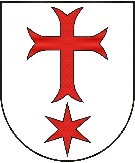 ...............................................        ( miejscowość, data)                                                 WNIOSEK o przyznanie stypendium SPORTOWEGO za osiągnięte wyniki sportowe        na rok szkolny ………….WNIOSEK PROSZĘ WYPEŁNIĆ DRUKOWANYMI LITERAMI LUB KOMPUTEROWOINFORMACJA O WNIOSKODAWCY: Imię i nazwisko …………………….……………………………, funkcja …………………………………………Dane do kontaktu: tel. ………….……………………….. email:…………………………………………………………DANE KANDYDATA DO PRZYZNANIA STYPENDIUM:1. Imię i nazwisko ......................................................................................................................................2. Adres zamieszkania...............................................................................................................................3. Dane kontaktowe: tel.................................................email....................................................................4. Data urodzenia/PESEL..........................................................................................................................5. Nazwa i adres szkoły ...............................................................................................................................................................................................................................................................................................6. Klasa....................................................   7. Imię i nazwisko trenera, nauczyciela wychowania fizycznego............................................8. Kontakt do trenera, nauczyciela wychowania fizycznego (tel., email:…………………………)9. Dotyczy wyłącznie absolwentów:Nazwa i adres szkoły, w której absolwent podejmie naukę od 1 września ...................................................................................................................................................................DYSPOZYCJA PRZEKAZANIA NA RACHUNEK BANKOWY STYPENDIUM SPORTOWEGO⃰⃰Numer konta bankowego ……………………………………………………………………….………..Imię i nazwisko właściciela konta bankowego ……………………………………………………………..⃰ wedle życzenia wnioskodawcyOPINIA O UCZNIU WRAZ Z UZASADNIENIEM JEGO UDOKUMENTOWANYCH OSIĄGNIĘĆ 1. Opinia trenera ………………………………………………………………………………………………………………………………………………………………………………………………………………………………………………………………………………………………………………………………………………………………………………………………………………………………………………………………………………………………………………………………………………………………………………………………………………………………………………………………………………………………………………………………………………………………………………………………………………………………………………………………………………………………………………………………………………………………………………………………………………………………………………………………                                                                                          ……………………….………………………..                                                                                                                                         (czytelny podpis trenera)…………………………………………………………………(pieczęć i podpis przedstawiciela właściwego związku)3. Opinia wychowawcy………………………………………………………………………………………………………………………………………………………………………………………………………………………………………………………………………………………………………………………………………………………………………………………………………………………………………………………………………………………………………………………………………………………………………………………………………………………………………………………………………………………………………………………………………………                                                                                                                         …………….……………….                                                                                                                                                         (czytelny podpis wychowawcy)………………………………………………………………..              (pieczęć i podpis dyrektora szkoły)V.WYKAZ ZAŁĄCZONYCH DYPLOMÓW, ZAŚWIADCZEŃ (proszę wykazać do 5 ponadprzeciętnych osiągnięć ucznia)Załączniki:Kserokopia dokumentów stwierdzających osiągnięcia sportowe za dany rok szkolny 
z uwzględnieniem zapisu dot. rodzaju szczebla osiągnięcia (potwierdzona za zgodność z oryginałem przez klub sportowy/trenera) lub oryginał zaświadczenia wymienionego w § 5 ust. 4.VI. OŚWIADCZENIA WNIOSKODAWCY: 1. Wyrażam zgodę na przetwarzanie danych osobowych wnioskodawcy oraz ucznia, zawartych we wniosku dla potrzeb niezbędnych do realizacji procesu przyznawania stypendium sportowego szczególnie uzdolnionych uczniów w Gminie Siechnice, oraz oświadczam, że zgodnie z art. 13 ust. 1 i 2 rozporządzenia Parlamentu Europejskiego i Rady (UE) 2016/679 z dnia 27 kwietnia 2016 r. w sprawie ochrony osób fizycznych w związku z przetwarzaniem danych osobowych i w sprawie swobodnego przepływu takich danych oraz uchylenia dyrektywy 95/46/WE, zwanym w skrócie RODO, zostałem/am poinformowany/a o zasadach przetwarzania udostępnionych przeze mnie danych osobowych oraz o moich prawach związanych z przetwarzaniem tych danych. Klauzula informacyjna o przetwarzaniu danych osobowych stanowi załącznik do niniejszego wniosku.2. Zapoznałem/am się z Uchwałą nr………Rady Miejskiej w Siechnicach z dnia….. 2020 r. w sprawie określania szczegółowych zasad, trybu przyznawania i pozbawiania stypendium sportowego uczniom Gminy Siechnice za osiągnięte wyniki sportowe i spełniam jej wymagania oraz wyrażam zgodę na udostępnianie danych stypendysty, tj. imię i nazwisko, szkoła, klasa, szczebel osiągnięcia na stronie internetowej Urzędu Miejskiego w Siechnicach www.siechnice.gmina.pl, w Biuletynie Informacji Publicznej oraz na tablicy ogłoszeń. ………………………………………………………………………..                                                                                                                                (data i podpis wnioskodawcy)Szczebel osiągnięciaZajęte miejsce/liczba punktówZajęte miejsce/liczba punktówZajęte miejsce/liczba punktówIIIIIIMiędzynarodowe908070Ogólnopolskie605040Wojewódzkie302010Zajęte miejsceLiczba punktówPowołanie/reprezentacja Kadry Narodowej200Powołanie/reprezentacja Kadry Wojewódzkiej100MVP/ najlepszy zawodnik50dyscyplina sportuL.p.Opis osiągnięciaData osiągnięciaSzczebel osiągnięciaZajęte miejsce12345